RAG CategoriesGreen – no issues - project is on target, within budget allocations - timescales and to an appropriate quality standard.  Some risks have been identified (recorded on the risk register) but these are low and can be managed.Amber – There are some issues that may affect programme, delivery, cost and/or quality but they are currently being managed and mitigation measures are in place -  Project will be delivered in budget -   Programme manager is satisfied that key stakeholders are aware of delay.  PM has accepted that political/logistical impact will need to be managed. Mitigation measures being implemented.Red – Issues have arisen but at this point appropriate mitigation measures have not been agreed or implemented.  Project delivery timescales have slipped and financial forecasts indicates overspend.  Programme manager/stakeholders are not yet aware of delay or have not accepted that the political/logistical impact on project delivery will need to be managed.  Mitigation measures have not yet been implemented. When agreed they should be outlined in issues log with the appropriate issue owner.Spend to date: (*) taken from LCC Programme & Project Management System may include committed and forecasted spend Scheme & Project ManagerProject IDProject summaryStageTotal Project Value	Spend to date (*)Quarter 3 update  (refer to project plan milestones)Project Status (RAG) Current City Deal Projects Current City Deal Projects Current City Deal Projects Current City Deal Projects Current City Deal Projects Current City Deal Projects Current City Deal Projects Current City Deal ProjectsPreston Western Distributor & East West Link Road Lancashire county CouncilPhil WilsonPhil.Wilson@lancashire.gov.uk7869Major new road linking Preston and southern Fylde to the M55 to support new housing development and improve links between the LEP's Enterprise Zones.On-site £207.470m£61.3mGood progress has continued on the major structures; Beaconsall motorway bridge has been completed and works on the Bartle Lane bridge has commenced. Progress has been made with the piling on the Savick Brook viaduct which has been extremely challenging due to the extensive water content in the ground. The beams over the railway line were installed over the Christmas period. Over the following months, works will continue on construction of the structures and highway drainage subject to weather conditions. 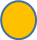 Fishergate Central Gateway P3 (including apron)Lancashire County CouncilAndrew BarrowAndrew.barrow@lancashire.gov.ukSharon McGuinessSharon.McGuinness@lancashire.gov.uk1958&1956 (apron)Extension of the Fishergate Central Gateway public realm to the Bus Station/Guildhall Theatre.On site£3.986m£3.977m This period:Preparation of graphic design for wayfinding totemsPreparation of foundations for wayfinding totemsNext Period:Finalise graphics and attach to totemsDelivery and installation of totems  Project is amber due to programme slippage against the published delivery milestones. 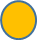 Cottam ParkwayLancashire County CouncilJoanne HudsonJoanne.Hudson@lancashire.gov.uk597New railway station at CottamDesign£25m (CD commitment £1.6m)£0.338mThis period:Traffic modelling completeOutline delivery programme prepared Cabinet approval confirmed for land acquisitionJacobs commissioned to oversee GRIP 3 options selection for railway structuresEcological surveys underway Further discussions with landowners Looking forward:Further environmental surveys and preparation of the planning environmental statement Anticipate of completion of traffic impact assessment Jacobs to progress GRIP 3 options selection activities including liaison with Network Rail Completion of concept design for access road Procurement strategy agreed with cabinet approval secured Ongoing liaison with landowners Anticipate planning consultation in summer 2021Lancaster Canal TowpathPreston City CouncilDrew Gough Dr.gough@preston.gov.uk 4317 & 5374Improvements between bridge 16 to bridge 19Finalisation of Contractual Documents£333k(Funded through s106)£25kThis period:Scheme design finalised Funding contribution being drafted as per s106 between PCC & CRT legal teamsScheme has been out for a tender and a preferred bidder has been selectedNext period:Start on site Project is amber due to programme slippage against the published delivery milestones. 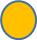 Hutton to Higher Penwortham Corridor Improvements (essential works as part of bypass planning condition in two works phases)Lancashire County Council Ricard Askew Richard.Askew@Lancashire.gov.uk 2015The delivery of a series of measures to discourage through traffic from Penwortham and promote use of Penwortham bypass.Cabinet Approval  £1.5m £0.886mTRO has been advertised for mandatory cycle lane with no objections Bus clearway TRO cabinet report has been approvedLooking forward:Programming and installation of cycle lane and bus clearway markingProject is amber due to programme slippage against the published delivery milestones.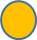 Bamber Bridge - Local Centre – Urgent Health and Safety WorksLancashire county CouncilMarcus HudsonMarcus.Hudson@lancashire.gov.uk2016 &4587Urgent health and safety work on the A6/B258.Design £47.5k£0Design & Construction are progressing the design, once finalised an updated delivery programme will be agreed, and progress will be monitored against milestones.N/AProjects awaiting approval to proceed to next stage, pending City Deal mid-term reviewProjects awaiting approval to proceed to next stage, pending City Deal mid-term reviewProjects awaiting approval to proceed to next stage, pending City Deal mid-term reviewProjects awaiting approval to proceed to next stage, pending City Deal mid-term reviewProjects awaiting approval to proceed to next stage, pending City Deal mid-term reviewProjects awaiting approval to proceed to next stage, pending City Deal mid-term reviewProjects awaiting approval to proceed to next stage, pending City Deal mid-term reviewProjects awaiting approval to proceed to next stage, pending City Deal mid-term reviewPWD to Samlesbury - New Hall Lane Local CentreLancashire county CouncilMarcus HudsonMarcus.hudson@lancashire.gov.uk 1979Improvements to the road space and redesigned junctions to benefit buses, cyclists and pedestrians, and public realm improvements to streets, pedestrian areas and green spaces.Awaiting final resurfacing £2.778m£2.824mMajor works complete, awaiting final resurfacing.Guild Wheel Upgrade Link - P1 Bluebell WayPreston City Council Russell Reesr.rees@preston.gov.uk3005Additional/alternative off highway link to the Guild Wheel.Planning £120k(£60k contribution from City Deal)£0Initial design completed.Harris Museum/LibraryPreston City Council Tim JoelT.Joel@Preston.gov.uk N/AEnhanced cultural offer for city and Central Lancashire as part of Harris Museum/Library improvements (HLF Bid) Bid Development£10m £1m (from City Deal)£0The round 2 National Lottery Heritage Fund (NLHF) application was submitted in November 2020.A number of documents were also submitted for the RIBA Stage 3 application. Listed Building consent has been submittedLooking forward: Listed Build applications approval expected in January 2021 Confirmation of NLHF funding and permission to start capital works expected in March 2021 Confirmation and drawdown of City Deal investment during 2021/22. 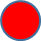 AnimatePreston City Council John Crellinj.crellin@preston.gov.uk N/AMulti-screen cinema, bowling alley, 6 restaurant units and 163 car parking spaces/public space.Pre-planning £40m£3.250m from City Deal£0Ongoing discussions with commercial advisors regarding the impact of Covid-19 on the business planOngoing liaison with the cinema operator and food and beverage market in light of Covid-19 impactAgreement with MGD Developments to exchange Development and Funding Agreement in Summer 2021Looking forward:Continue preparation of business planFinalise Development Funding AgreementConfirmation of Town Deal funding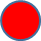 A582 Dualling Lancashire County Council Jonathan ThomasJonathan.Thomas@lancashire.gov.uk N/AHighways improvement scheme involving the dualling of the A582 South Ribble Western Distributor.Design £68.28m - £117.06m(range)£24.221mThe Strategic Case update has been completed and provided to internal colleagues for comments.Modelling and forecasting underway.Tender awarded on Archaeology work.Working on providing information to the Environment Agency & Highways England regarding the planning.Next Period:Continue works on the Economic Assessment Finalise CPO scheduleCuerden Strategic Site Road InfrastructureLancashire County Council Chris Dyson Chris.dyson@lancashire.gov.uk 7588Delivery of the off-site strategic highway infrastructure comprising a range of interventions on the network to facilitate the development of the employment site.DesignTBD£0LCC is in the process of undertaking detailed designs for the off-site highways in respect of the M65 terminus and slip road. The design process will include undertaking intrusive investigations both on-site limited to the embankment and also on the highways network. These on-site tests will start in January and road space has been booked for investigations on the highway network in February/March.Detailed design continues and engagement is ongoing with Highways England to confirm the programme delivery.Bamber Bridge - Local Centre Lancashire county CouncilMarcus HudsonMarcus.Hudson@lancashire.gov.uk2016 &4587Highways and public realm improvements on the A6/B258Awaiting final works£3.303m£3.099mMajor works complete.Future Pipeline Projects Future Pipeline Projects Future Pipeline Projects Future Pipeline Projects Future Pipeline Projects Future Pipeline Projects Future Pipeline Projects Future Pipeline Projects Moss Side Test Track South Ribble Borough Council Catherine Lewis clewis@southribble.gov.uk N/APlanningN/AN/AA number of applications to approve the detail of the site have been submitted and approved, the outstanding applications relate to drainage and highways.Site clearance works has started. SRBC is expecting a submission detailing the employment phase and the outstanding applications to be submitted. The Lanes Link Road South Ribble Borough Council Janice Crook JCrook@southribble.gov.uk N/APre-Planning N/AN/ADevelopers are reviewing the masterplan proposals with a view to re-submit it to the planning committee. Education - Preston  Lancashire County CouncilLynn MacDonaldLynn.MacDonald@lancashire.gov.uk633Additional school places provision to accommodate growth in PrestonPre-Planning£25.970m(City Deal allocation only)£0School Planning Team responded to The Lanes Masterplan, raising concern regarding funding for school places. School Planning Team have written to City Deal Finance to ask that confirmation of funding for school places is provided as part of the planning application process, with the intention to object to planning applications where this confirmation is not secured.Position to be kept under review, subject to next round of pupil forecasts to be complete in January/February 2021.Clarification required regarding how the school site on The Lanes will be secured and funded and how the additional places will be funded.Education - South RibbleLancashire County CouncilLynn MacDonaldLynn.MacDonald@lancashire.gov.uk682Additional school places provision to accommodate growth in South Ribble.Pre-Planning£13.720m(City Deal allocation only)£0School Planning Team have written to City Deal Finance to ask that confirmation of funding for school places is provided as part of the planning application process, with the intention to object to planning applications where this confirmation is not secured.Officers to continue to assess the outcome of the 2020 allocation to review whether there is further need for secondary places for September 2022 and, if necessary, start to engage with head teachers to scope feasibility.  Review position taking into account the revised 2020 projections.  Please note that the pupil projections were intended to be updated by December but delays, outside LCC control, mean that the revised projections will now be available in January 2021.Annual scoping exercise will monitor emerging need, in particular in relation to the timing of new primary schools in the area – next review is January/February 2021.Ongoing engagement with secondary schools in the area to understand demand and unlock capacity in existing buildings before scoping need for further capital projects.South Ribble priority corridors and local centres:n/aTransport corridor and local centre improvementsHutton to Higher Penwortham Public Realm Improvements North of Lostock Lane South of Lostock LaneBamber BridgePre-planning£12.113m(city deal allocation only)£4.376mSpend to date includes those in Bamber Bridge centre above plus masterplanning and design costs Preston priority corridors and local centres:n/aTransport corridor and local centre improvementsBroughton/Fulwood (South of M55)Broughton/fuelwood (North of M55)NW Preston/Cottam/Ingol/City Centre Warton to PWD – CorridorLongridge/Grimsargh/Ribbleton/City Centre PWD to Samlesbury - Corridor Pre-planning£12.113(City Deal allocation only)£4.979mSpend to date includes those in New Hall Lame above plus masterplanning and design costs Update on completed project – post construction phaseUpdate on completed project – post construction phaseUpdate on completed project – post construction phaseUpdate on completed project – post construction phaseUpdate on completed project – post construction phaseUpdate on completed project – post construction phaseUpdate on completed project – post construction phaseScheme & Project ManagerProject IDProject summaryStageTotal Project Value	Spend to date (*)CommentsBroughton BypassLancashire County CouncilDavid LeungDavid.leung@lancashire.gov.uk1923Completion of the Broughton bypassConstruction complete (project remains financially open)£31.723m£25.602mOngoing spend relates to part 1 claims.Broughton Fulwood – North of M55Lancashire County CouncilDavid DaviesDavid.davies@lancashire.gov.uk6413Public realm and highway improvements at Broughton/A6 as part of the Broughton bypass planning condition.Construction complete (project remains financially open)£1.940£1.609mSpend relates to on - going site supervision fees. The scheme is expected to financially close Q4 of 2020/21Penwortham BypassLancashire county CouncilAlan EasthamAlan.Eastham@Lancashire.gov.uk590Highways infrastructure improvements to complete the Penwortham bypass.Construction complete (project remains financially open£19.450m£15.376mPredicted outturn cost for the scheme is £18.801m. 